297/20Mineral Titles Act 2010Mineral Titles Act 2010NOTICE OF LAND CEASING TO BE A MINERAL TITLE AREANOTICE OF LAND CEASING TO BE A MINERAL TITLE AREATitle Type and Number:Extractive Mineral Permit 30684Area ceased on:19 August 2020Area:11.00 HectareLocality:NOONAMAHName of Applicants(s)Holder(s):100% OSTOJIC GROUP PTY LTD* [ACN. 009 629 805]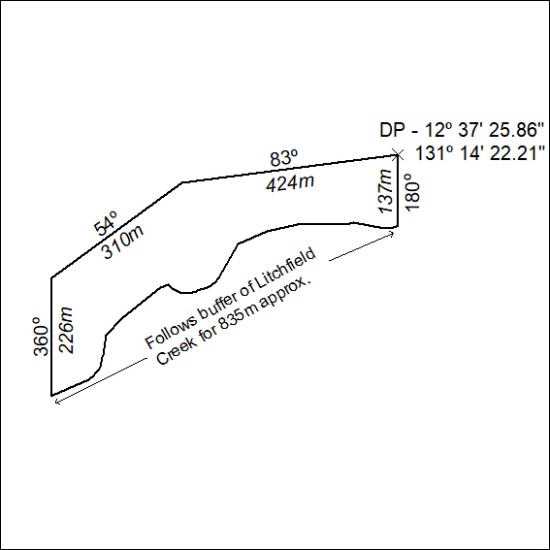 